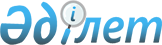 Об изменении административных границ города Павлодара, сельской зоны города Аксу и Павлодарского района Павлодарской областиПостановление Правительства Республики Казахстан от 17 августа 2007 года N 711

      В соответствии со  статьей 13  Земельного кодекса Республики Казахстан от 20 июня 2003 года Правительство Республики Казахстан  ПОСТАНОВЛЯЕТ : 

      1. Согласиться с предложением Павлодарского областного маслихата и акимата Павлодарской области об изменении административных границ города Павлодара Павлодарской области путем включения в административные границы города Павлодара части земель Павлодарского района и сельской зоны города Аксу общей площадью 24 673 га. 

      2. Настоящее постановление вводится в действие со дня подписания.        Премьер-Министр 

      Республики Казахстан 
					© 2012. РГП на ПХВ «Институт законодательства и правовой информации Республики Казахстан» Министерства юстиции Республики Казахстан
				